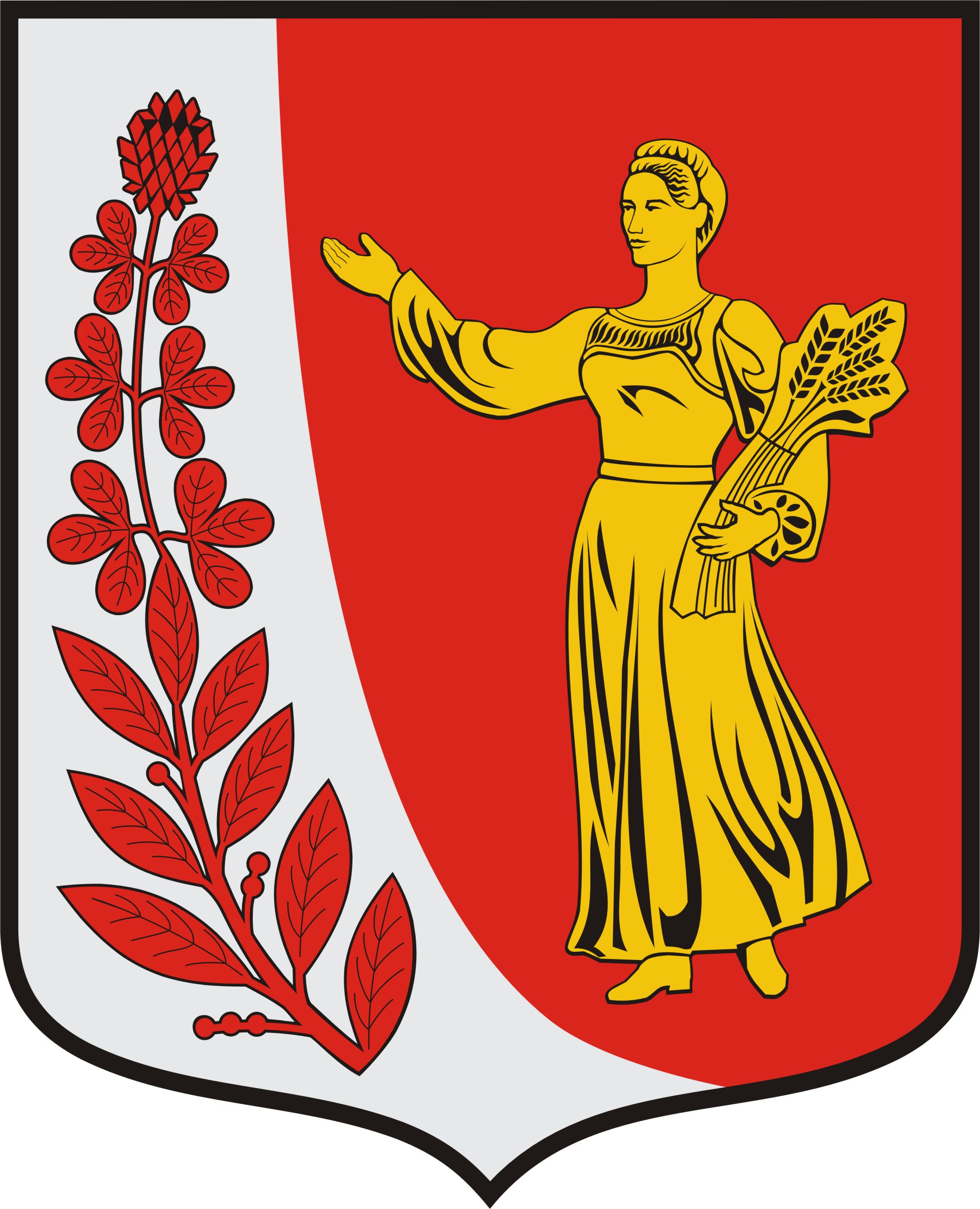 АДМИНИСТРАЦИЯ  МУНИЦИПАЛЬНОГО ОБРАЗОВАНИЯ«ПУДОМЯГСКОЕ СЕЛЬСКОЕ ПОСЕЛЕНИЕ» ГАТЧИНСКОГО МУНИЦИПАЛЬНОГО РАЙОНАЛЕНИНГРАДСКОЙ ОБЛАСТИПОСТАНОВЛЕНИЕот 21  марта  2019 года                                                                                          № 146В соответствии с Федеральным законом от 06 октября 2003 № 131-ФЗ  «Об общих принципах организации местного самоуправления в Российской Федерации» (далее - Федеральный закон № 131-ФЗ), областным законом от 28 декабря 2018 года № 147-оз «О старостах сельских населенных пунктов Ленинградской области и содействии участию населения в осуществлении местного самоуправления в иных формах на частях территорий муниципальных образований Ленинградской области» (далее - областной закон № 147-оз), Уставом муниципального образования «Пудомягское сельское поселение» Гатчинского муниципального района Ленинградской области, в целях развития инфраструктуры муниципального образования, активизации населения в определении приоритетов расходования средств местных бюджетов, содействия участию населения в решении вопросов местного значения, Администрация Пудомягского сельского поселенияПОСТАНОВЛЯЕТ:1.	Утвердить Порядок включения инициативных предложений населения части территории Пудомягского сельского поселения  в муниципальную программу (подпрограмму), согласно Приложению. 2.	Настоящее постановление подлежит опубликованию в печатном издании «Гатчинская правда» и размещению на информационном сайте Пудомягского сельского поселения.3.	Постановление вступает в силу после его официального опубликования.Глава администрации   Пудомягского сельского поселения       	                                              Ежова Л.А.Исп. Лукьянова Н.А.Приложение к постановлению администрацииПудомягского сельского поселенияот 21.03.2019г.  № 146Порядок включения инициативных предложений населения части территории  Пудомягского сельского поселения  в муниципальную программу (подпрограмму)Порядок включения инициативных предложений населения части территории Пудомягского сельского поселения  в муниципальную программу (подпрограмму) (далее - Порядок) определяет механизм отбора инициативных предложений населения сельских населенных пунктов, не являющихся административными центрами муниципальных образований, где назначен староста, или части территории Пудомягского сельского поселения,  где избран общественный совет (далее - инициативные предложения), для включения в муниципальную программу (подпрограмму) (далее – муниципальная программа).1. Условия включения инициативных предложений в муниципальную программу (подпрограмму)1. Инициативные предложения в муниципальную программу включаются при соблюдении следующих условий:1)  инициативное предложение направлено на развитие объектов общественной инфраструктуры Пудомягского сельского поселения, предназначенных для обеспечения жизнедеятельности населения части территории Пудомягского сельского поселения,  создаваемых и (или) используемых в рамках решения вопросов местного значения, предусмотренных Федеральным законом № 131-ФЗ;2)  имущество (земельные  участки),   предназначенные   для  реализации инициативного предложения, состоят в муниципальной собственности;3)   срок реализации инициативного предложения составляет один финансовый год с момента включения в муниципальную программу;4)  реализация инициативного предложения предусматривает участие граждан/юридических лиц ((финансовое и (или) трудовое и (или) материально-техническое);5) в областном законе об областном бюджете Ленинградской области на очередной финансовый год предусмотрены бюджетные ассигнования на реализацию областного закона № 147-оз;6) в бюджете  Пудомягского сельского поселения  предусмотрены бюджетные ассигнования на реализацию инициативных предложений в рамках областного закона № 147-оз.7) на реализацию инициативного предложения не предусмотрено финансирование за счет иных направлений расходов федерального, регионального и (или) местного бюджетов (двойное финансирование не допускается).2. Порядок проведения отбора инициативных  предложений для включения в муниципальную программу (подпрограмму)2.1. Администрация  Пудомягского сельского поселения  (далее - Администрация) в срок, не позднее 3 календарных дней со дня объявления комитетом по местному самоуправлению, межнациональным и межконфессиональным отношениям Ленинградской области (далее - организатор регионального конкурсного отбора) о проведении отбора муниципальных образований для предоставления субсидий из бюджета Ленинградской области на развитие участия населения в осуществлении местного самоуправления размещает на официальном сайте  Пудомягского сельского поселения  уведомление о начале отбора инициативных предложений для включения в муниципальную программу (далее - уведомление), которое содержит дату, время и место приема инициативных предложений. Уведомление, сведения о средствах муниципального бюджета на реализацию инициативных предложений, а также о предельном объеме субсидий для муниципального образования из областного бюджета Ленинградской области в срок, указанный в абзаце 1 настоящего пункта Порядка, направляются старостам и председателям общественных советов.2.2. Для участия в отборе:2.2.1. Староста сельского населенного пункта направляет:- протоколы собраний (конференций) граждан сельского населенного пункта с участием старосты, содержащих инициативные предложения с указанием адреса (адресов) их реализации (по форме, установленной решением Совета депутатов Пудомягского сельского поселения;- протоколы собраний (конференций) граждан сельского населенного пункта с участием старосты об определении видов вклада граждан/юридических лиц в реализацию инициативных предложений (по форме, установленной решением Совета депутатов Пудомягского сельского поселения;- материалы (документы), подтверждающие фото- и (или) видеофиксациию проведения собраний (конференций) граждан сельского населенного пункта с участием старосты, осуществленной с соблюдением положений статьи 152.1 Гражданского кодекса Российской Федерации.2.2.2. Председатель общественного совета направляет:- решение собрания (конференции) граждан части территории Пудомягского сельского поселения  об избрании общественного совета;-   решения общественного совета об избрании председателя;- протоколы собраний (конференций) граждан части территории муниципального образования и заседаний общественных советов части территории Пудомягского сельского поселения  или протоколы заседаний общественных советов с участием населения части территории Пудомягского сельского поселения, содержащие инициативные предложения с указанием адресов их реализации (по форме, установленной решением Совета депутатов Пудомягского сельского поселения;- протоколы собраний (конференций) граждан части территории Пудомягского сельского поселения  и заседаний общественных советов или протоколы заседаний общественных советов с участием населения части территории муниципального образования об определении видов вклада граждан/юридических лиц в реализацию инициативных предложений (по форме, установленной решением Совета депутатов Пудомягского сельского поселения;- материалы (документы), подтверждающие фото- и (или) видеофиксации собраний (конференций) граждан части территории муниципального образования и заседаний общественных советов части территории муниципального образования или заседаний общественных советов с участием населения части территории муниципального образования, осуществленной с соблюдением положений статьи 152.1 Гражданского кодекса Российской Федерации.2.3. Администрация обеспечивает прием, учет и хранение поступивших инициативных предложений (документов и материалов) от старост и председателей общественных советов (далее - участники отбора). 2.4. Для проведения отбора инициативных предложений Администрация формирует рабочую группу (далее - Рабочая группа). Рабочая группа формируется в составе председателя рабочей группы, секретаря и других членов рабочей группы. Для участия в заседаниях Рабочей группы приглашаются председатели общественных советов, старосты, авторы инициативных предложений.  2.5. Рабочая группа на основе представленных участниками отбора документов проводит рейтинг инициативных предложений.2.5.1. Оценка достоинств инициативных предложений осуществляется в баллах.Критериями отбора инициативных предложений являются:2.5.2. Количество баллов по каждому критерию определяется большинством голосов участников Рабочей группы.2.5.3. Рабочей группой может быть принято решение об объединении нескольких инициативных предложений в один проект.2.5.4. В муниципальную программу подлежат включению инициативные предложения (проекты), набравшие наибольшее количество баллов, и общий объем необходимого финансирования на реализацию которых не превышает общей суммы софинансирования из местного и областного бюджетов, а также финансового вклада граждан/юридических лиц (при наличии).2.6. В срок не позднее 3 рабочих дней после окончания отбора сведения о результатах отбора Администрация размещает на официальном сайте  Пудомягского сельского поселения  и направляет участникам отбора. 2.7. Администрацией может быть принято решение о проведении отбора инициативных предложений для включения в муниципальную программу в отсутствие предусмотренных в областном законе об областном бюджете Ленинградской области на очередной финансовый год бюджетных ассигнований на реализацию областного закона № 147-оз,  при условии предусмотренных бюджетных ассигнований на эти цели в бюджете  Пудомягского сельского поселения  на очередной финансовый год. В этом случае отбор осуществляется в порядке, предусмотренном в п.п. 2.2. - 2.6. настоящего Порядка. Уведомление, а также сведения об объемах денежных средств, предусмотренных бюджетом Пудомягского сельского поселения  на очередной финансовый год, размещаются на официальном сайте  Пудомягского сельского поселения  и направляются старостам и председателям общественных советов в срок, определенный Администрацией.3. Региональный конкурсный отбор 3.1. Инициативные предложения (проекты), включенные в муниципальную программу, Администрацией в соответствии с нормативными  правовыми актами Ленинградской области направляются организатору регионального конкурсного отбора для участия в региональном конкурсном отборе проектов на предоставление субсидий из областного бюджета Ленинградской области бюджетам поселений Ленинградской области в рамках реализации областного закона № 147-оз.3.2. Результаты регионального конкурсного отбора Администрация размещает на официальном сайте  Пудомягского сельского поселения, а также доводит до сведения старост, председателей общественных советов, инициативные предложения которых были включены в муниципальную программу.Приложение к Порядку В администрацию Пудомягского сельского поселения   отстаросты  ________(наименование сельского населённого пункта)/председателя общественного совета части территории ________(наименование муниципального образования) (ФИО, контактные данные: номер телефона, адрес электронной почты)Инициативное предложение (проект) населения части территории Пудомягского сельского поселения, направленное на развитие объектов общественной инфраструктуры, предназначенных для обеспечения жизнедеятельности населения 1.	Название инициативного предложения_____________________________________________________________2.	Ориентировочная стоимость реализации инициативного предложения_____________________________________________________________3.	Отрасль (вопрос местного значения, в рамках которого реализуется инициативное предложение) ____________________________________________________________________________________________________________________________________4.	Мероприятия по реализации инициативного предложения (описание, что конкретно и каким способом планируется реализовать, наличие мероприятий по уменьшению негативного воздействия на состояние окружающей среды и здоровье населения)__________________________________________________________________5.	Формы участия населения в реализации инициативных предложений __________________________________________________________________6.	Ожидаемые результаты, длительность использования реализованного инициативного предложения, участие населения в обеспечении эксплуатации и содержании объекта после реализации инициативного предложения (проекта), __________________________________________________________________7.	Благополучатели (наименование, количество)__________________________________________________________________8.       Сведения о представителях, выбранных на собраниях/заседаниях для осуществления контроля за реализацией инициативных предложений (включенных в муниципальную программу, а также в перечень проектов для предоставления субсидии из областного бюджета) Приложение на         л.:(В случае направления инициативного предложения старостой)протоколы собраний (конференций) граждан сельского населенного пункта с участием старосты, содержащих инициативные предложения с указанием адреса (адресов) их реализации (по форме, установленной решением Совета депутатов Пудомягского сельского поселения,протоколы собраний (конференций) граждан сельского населенного пункта с участием старосты об определении видов вклада граждан/юридических лиц в реализацию инициативных предложений (по форме, установленной решением Совета депутатов Пудомягского сельского поселения);материалы (документы), подтверждающие фото- и (или) видеофиксациию проведения собраний (конференций) граждан сельского населенного пункта с участием старосты, осуществленной с соблюдением положений статьи 152.1 Гражданского кодекса Российской Федерации;документы, подтверждающие вклад граждан/юридических лиц, - гарантийные документы о материально-техническом участии населения, юридических лиц (индивидуальных предпринимателей), подтверждающие документы о поступлении финансовых средств граждан, юридических лиц (индивидуальных предпринимателей) в бюджет муниципального образования (платежные поручения), сметы по трудовому участию населения сельских населенных пунктов.(В случае направления инициативного предложения председателем общественного совета):1. решение собрания (конференции) граждан части территории муниципального образования об избрании общественного совета;2. решения общественного совета об избрании председателя;3. протоколы собраний (конференций) граждан части территории муниципального образования и заседаний общественных советов части территории Пудомягского сельского поселения  или протоколы заседаний общественных советов с участием населения части территории  Пудомягского сельского поселения, содержащие инициативные предложения с указанием адресов их реализации (по форме, установленной решением Совета депутатов Пудомягского сельского поселения;4. протоколы собраний (конференций) граждан части территории муниципального образования и заседаний общественных советов части территории муниципального образования или протоколы заседаний общественных советов с участием населения части территории муниципального образования об определении видов вклада граждан/юридических лиц в реализацию инициативных предложений (по форме, установленной решением Совета депутатов Пудомягского сельского поселения;5. документы, подтверждающие вклад граждан/юридических лиц, - гарантийные документы о материально-техническом участии населения, юридических лиц (индивидуальных предпринимателей), подтверждающие документы о поступлении финансовых средств граждан, юридических лиц (индивидуальных предпринимателей) в бюджет муниципального образования (платежные поручения), сметы по трудовому участию населения сельских населенных пунктов.Об утверждении Порядка включения инициативных предложений населения части территории Пудомягского сельского поселения  в муниципальную программу (подпрограмму)КритерииМаксималь-ный балл1 Социальная эффективность от реализации инициативного предложения. Оценивается суммарно: - повышение туристической привлекательности – 1 балл; - создание новой рекреационной зоны либо особо охраняемой природной территории местного значения – 1 балл; - создание условий для демографической устойчивости –  1 балл; - способствует сохранению социальной жизни – 1 балл; - способствует сохранению или развитию культурного наследия – 1 балл; - способствует эффективному использованию природных ресурсов  – 1 балл; - способствует здоровому образу жизни – 1 балл; способствует комфорту и безопасности проживания-1; …82. Актуальность (острота) проблемы:Средняя - проблема достаточно широко  осознается целевой группой населения, ее решение может привести к улучшению качества жизни- 1 балл;Высокая – отсутствие решения  будет негативно сказываться  на качестве жизни целевой  группы населения- 3 балла;33. Количество прямых  благополучателей от реализации инициативного предложения (проекта):доля благополучателей в общей численности населения сельского населенного пункта (части территории муниципального образования):До 10 %- 1 балл;От 10 до 30%- 2 балла;От 30% до 50%-3 балла;свыше 50% - 4 балла 44.Наличие мероприятий по уменьшению негативного воздействия на состояние окружающей среды и здоровье населения:Не предусматривается- 0 баллов;Наличие природоохранных мероприятий  в составе инициативного предложения (проекта), напрямую не связанных  с воздействием на окружающую среду (например, посадка древесно-кустарниковой растительности вдоль автомобильных дорог), - 1 балл;Наличие мероприятий, связанных с обустройством  части территории Пудомягского сельского поселения  (озеленение, расчистка и обустройство водных объектов, ликвидация свалок и т.п.) – 2 балла;Наличие мероприятий, связанных с уменьшением негативного воздействия на состояние окружающей среды (обустройство парковых зон, скверов, строительство и реконструкция очистных сооружений, обустройство объектов размещения бытовых отходов и мусора и т.п.) – 3 балла.65.Степень участия населения в определении проблемы, на решение которой направлено инициативное предложение (согласно количеству голосов, поданных на собраниях за поддержку инициативного предложения):до 3% от общего числа участников собраний (но не менее 100 подписей) – 1 балл;от 3% до 6%- 2 балла;от 6% до 9,9% - 3 балаболее от 10% - 4 балла;46. Наличие механизмов содержания и эффективной эксплуатации объекта социальной инфраструктуры - результата реализации инициативного предложения (проекта)-  Участие населения в обеспечении эксплуатации и содержании объекта после реализации инициативного предложения (проекта) если есть – 2 балла; нет - 027. Длительность использования результатов реализации инициативного  предложения (проекта)- До 1 года -0 баллов;от 1 года до 3 лет- 2 балласвыше трех лет 5 баллов5Максимальное количество баллов32